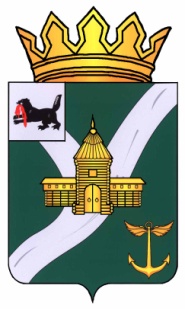 Иркутская областьУсть-Кутское муниципальное образованиеАДМИНИСТРАЦИЯПОСТАНОВЛЕНИЕот 02 февраля 2023 г.						           № 53-пг. Усть-КутО мерах по предупреждению пожарови  организации их тушения  в  весенне-летний период 2023 года на территорииУсть-Кутского муниципального образования        В соответствии со статьёй 19 Федерального закона от 21 декабря 1994 года № 69-ФЗ «О пожарной безопасности», статьями 14, 15 Федерального закона от 6 октября 2003 года № 131-ФЗ «Об общих принципах организации местного самоуправления в Российской Федерации», Законом Иркутской области  от 3 ноября 2016 года № 96-ОЗ «О закреплении за сельскими поселениями Иркутской области вопросов местного значения», в целях обеспечения требований пожарной безопасности в весенне-летний пожароопасный период 2023 года на территории Усть-Кутского муниципального образования, руководствуясь статьёй 48 Устава Усть-Кутского муниципального района Иркутской области, ПОСТАНОВЛЯЮ:       1. Специалистам по работе с межселенными территориями Администрации Усть-Кутского муниципального образования (село Омолой, село Боярск, село Орлинга) в соответствии с законодательством:      1.1. обеспечить выполнение первичных мер пожарной безопасности в границах своих населённых пунктов в соответствии с действующим законодательством;      1.2.  при  осуществлении  противопожарных  мер  предусмотреть:            - создание и обновление  вокруг  села,  объектов, прилегающих  к  лесным      массивам, минерализованных  противопожарных  полос;      - приведение в готовность имеющихся средств пожаротушения, проведение тренировок с членами добровольных пожарных по практическому применению имеющихся средств пожаротушения;          - на общих собраниях (сходах) граждан рассмотреть вопрос работы доброволь-ных пожарных в селе  и  круглосуточного  дежурства  их  представителей  в  период  наибольшей  пожарной  опасности;      2.  Предложить главам городских и сельских поселений Усть-Кутского муниципального образования в соответствии с законодательством:      2.1. в срок до 22 марта 2023 года издать нормативно-правовые акты по  предупреждению пожаров и организации их тушения в весенне-летний период 2023 года;       2.2. обеспечить выполнение первичных мер пожарной безопасности в границах своих населённых пунктов в соответствии с действующим законодательством;      2.3. в срок до 10 апреля 2023 года разработать план мероприятий по подготовке к весенне-летнему пожароопасному периоду, обратив внимание на:      -  принятие неотложных мер по приведению в исправное состояние источников противопожарного водоснабжения и подъездов к ним, минерализованных противопожарных полос;      - проведение тренировок с членами добровольных пожарных по практическому применению имеющихся средств пожаротушения;          2.4.  в срок до 22 апреля 2023 года провести заседания комиссий по предупреждению и ликвидации чрезвычайных ситуаций и обеспечению пожарной безопасности органов местного самоуправления, на которых рассмотреть вопросы:      -  подготовки населённых пунктов, объектов соцкультбыта и жилья   к  весенне-летнему  пожароопасному  периоду;       - состояния противопожарного водоснабжения  населенных пунктов;       - оснащение первичными мерами пожарной безопасности в границах населённых пунктов в соответствии с действующим законодательством;       2.5.  в целях сокращения времени реагирования на обнаруженные очаги природных пожаров и загораний задействовать подведомственные патрульно-манёвренные группы.      3. Предложить директору Усть-Кутского центра телекоммуникаций  Иркутского  филиала  ПАО «Ростелеком» (Окольнишников И.В.)  обеспечить поддержание  устойчивой  телефонной  связи  с  населенными  пунктами  района  в  весенне-летний  период.      4. Управлению образованием Усть-Кутского муниципального образования (Малышев А.В.):      - организовать и провести в срок до 20 апреля 2023 года в подведомственных образовательных и детских оздоровительных организациях с учащимися и персоналом дополнительные занятия по изучению мер пожарной безопасности в быту и местах отдыха;     - осуществить в установленном порядке комплекс организационных и технических мероприятий по противопожарной защите мест отдыха детей с проведением практической отработки эвакуации детей при пожарах.     5.  Предложить руководству филиала ОГУЭП Облкоммунэнерго «Усть-Кутские  электрические сети», РЭС-3 «Северные  электрические  сети»  в  период  усиления  ветра,  а  также  при  объявлении  штормовых  предупреждений,   организовать  дежурство  оперативно-ремонтных  выездных  бригад  в  целях  недопущения  пожаров  от  электротехнических  причин,  согласно  существующих  норм  и  правил,  производить  отключение  подачи  электроэнергии  на  опасных  участках.      6.  Предложить руководству ОНД и ПР по Усть-Кутскому району УНД и ПР ГУ МЧС России по Иркутской области:      6.1.  через  средства  массовой  информации  систематически  проводить  разъяснительную  работу  с  населением  Усть-Кутского муниципального образования  по  предупреждению  пожаров;      6.2.  принимать предусмотренные действующим  законодательством  меры  к  руководителям  предприятий  и  организаций,  независимо  от  форм  собственности,  а  также  к  физическим  лицам,  не  выполняющим  требования  противопожарных  норм  и  правил,  используя  в  полном  объеме  представленные  органам  государственного  пожарного  надзора  права.       7. Настоящее постановление обнародовать в сети Интернет на официальном сайте Администрации Усть-Кутского муниципального образования www.admin-ukmo.ru и опубликовать в общественно-политической газете Усть-Кутского района «Ленские Вести».            8. Контроль за исполнением настоящего постановления возложить на первого заместителя мэра Усть-Кутского муниципального образования В.А. Калашникова.Мэр Усть-Кутскогомуниципального образования                                                              С.Г. Анисимов